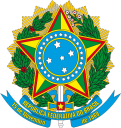 Ministério da EducaçãoInstituto Federal do Espírito SantoCampus de AlegreEDITAL Nº 1 / 2023 - ALE-GABDG, DE 3 DE FEVEREIRO DE 2023CHAMADA PÚBLICA PARA CAPTAÇÃO DE DOAÇÃO DE OBJETOS HISTÓRICOS E  ENTREVISTAS DE PESSOAS FÍSICAS COM VISTAS À COMPOSIÇÃO DO ACERVO DO CENTRO DE CULTURA E MEMÓRIA DO CAPARAÓ 
ANEXO 1TERMO DE DOAÇÃO DE OBJETOS, DOCUMENTOS E PUBLICAÇÕES PARA ACERVO DO CENTRO DE MEMÓRIA E CULTURA DO CAPARAÓCedente: Data de Nascimento:CPF: Telefone: E-mail: 1. Por meio do presente instrumento, autorizo o Instituto Federal de Educação, Ciência e Tecnologia do Espírito Santo (Ifes) - Campus de Alegre a utilizar o material abaixo discriminado em exposições, divulgações e atividades educacionais desenvolvidas no Centro de Memória e Cultura do Caparaó:2. Afirmo ter ciência de que a transferência é concedida em caráter total e gratuito.3. Declaro ainda que renuncio a qualquer direito de fiscalização ou aprovação do uso do material doado.Assinatura do Cedente: Local: Data: ____ / ______ / 2023Descrição